FULL PAPER GUIDELINES FOR LCE INTERNATIONAL 2019Use This Format for the Title, It Should Not Exceed 20 WordsFirst Author Name1, Second Author Name21First author’s department or faculty, Higher Learning Institution, Address2Second author’s department or faculty, Higher Learning Institution, Address1firstauthor@email.com, 2secondauthor@email.comAbstractThe abstract should not be more than 200 words and written in a single continuous paragraph. Acceptable font for the abstract is Times New Roman 11 only. In this abstract, the purpose of the research as well as the research problems/statements should be clearly stated. Include a brief overview for the methodology of your study where suitable. Findings which are deemed significant should be included in the abstract. Ensure that some discussion and conclusion/implication are highlighted. It is not necessary to include reference to other studies in the abstract. If the paper is in Malay, Chinese or Arabic please include an English translation. Ensure that the abstract has been checked for errors. Keywords: One, Two, Three, Four, Five, Six, SevenContent of the article1.1 Main content	The following outline is suggested for author/s as point of reference. Introduction, Literature reviewMaterials and Methods, Results and Discussion, Conclusions and Recommendation, References	Author/s should provide more information on past studies through the literature review. Sub-headings may be added to improve reading experience. 1.2 Acceptable fonts, formatting and language	Unless stated otherwise, fonts for the text should be in Times New Roman 12. All paragraphs are to be indented, justified and single spaced. Paper should not exceed 15 pages. Articles written in Malay should follow the same font size and formatting. For Chinese language the font is .For Arabic language the font is Arabic Transparent 18. HeadingsHeadings that are used to highlight the different parts of the articles such as the introduction, methodology, and conclusion should be numbered. Make sure that it is centered and there is a two line space gap between headings and the text. 2.1 Sub-headingsThe sub-headings for each parts of the article are aligned on the left, numbered, bolded and separated in one line from the text.Third-level sub-headings	This type of sub-headings must be numbered, indented, bolded and in and 	separated in one line from the text.3.0 Tables and Figures3.1 Format for the tables and figuresAll tables and figures must follow American Psychological Association (APA) Format. Use the remove space after paragraph format option in Microsoft Word. For example: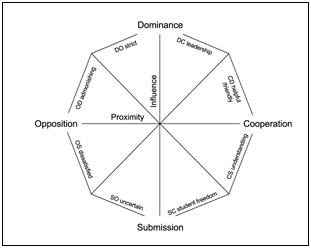 Figure 3. Model of Interpersonal Teacher Behaviour(Fisher, Fraser, & Cresswell, 1995, p. 9)4.0 References4.1 Reference formatEach reference used to produce a complete journal manuscript should be listed in alphabetical order at the end of a manuscript. The APA format should be used.The last name is written first followed by the initial for the first and middle name if any. The title of the article is written with only the first letter of the first word capitalized. Next the name of the publication is italized and capitalized for each word. This is followed by the volume number, issue number (optional) and page number. For example:Maulana, R., Opdenakker, M. C., den Brok, P., & Bosker, R. J. (2012). Teacher-student interpersonal behavior in secondary mathematics classes in Indonesia. International Journal of Science and Mathematics Education, 10(1), 21–47. For enquiries and further information with regards to the format and guidelines please contact  +6012 913 9759Table 1  Division of samples according to their achievement in English as a subject